ПРЕСС-РЕЛИЗ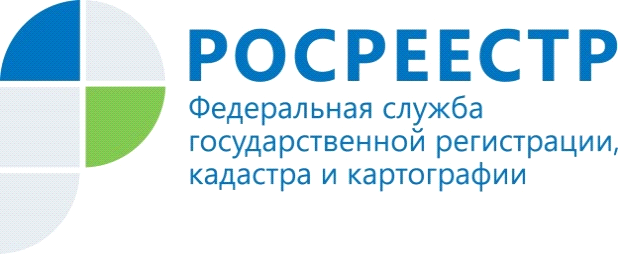 В кадастровой палате проведена лекция для кадастровых инженеров29 ноября 2018 года в Кадастровой палате по Иркутской области состоялась лекция для кадастровых инженеров.Исполняющий обязанности начальника юридического отдела Елена Полехина отметила важные моменты в положении Федерального закона от 29 июля 2017 года №217-ФЗ «О ведении гражданами садоводства и огородничества для собственных нужд». Рассказала о внесении изменений в отдельные законодательные акты Российской Федерации.Ведущий инженер отдела инфраструктуры пространственных данных филиала Кадастровой палаты по Иркутской области Татьяна Масогутова рассказала о внесении в единый государственный реестр недвижимости сведений в порядке межведомственного информационного взаимодействия.Заместитель начальника отдела обработки документов и обеспечения учетных действий Светлана Иванова затронула важные моменты, касающиеся наиболее часто встречающихся ошибок, допускаемых кадастровыми инженерами при подготовке необходимых для государственного кадастрового учета документов.В ходе мероприятия представители Кадастровой палаты ответили на интересующие вопросы. Прокомментировали наиболее распространенные ошибки, допускаемые кадастровыми инженерами при подготовке межевого плана по исправлению реестровой ошибки и для уточнения границ местоположения земельного участка. Ответили на вопросы о типовых ошибках при оформлении карты (плана).В Кадастровой палате постоянно проводятся лекции и семинары, направленные на повышение качества подготавливаемых документов кадастровыми инженерами. Шатских Ю.С., ведущий экономист планового отдела филиала Кадастровой палаты по Иркутской области